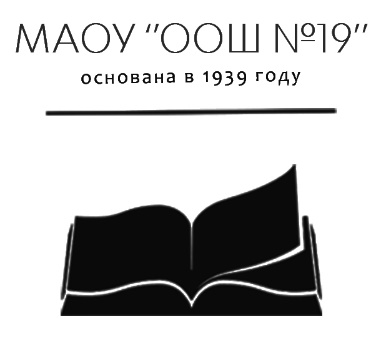                         КОМИТЕТ ОБРАЗОВАНИЯ И НАУКИ АДМИНИСТРАЦИИ ГОРОДА НОВОКУЗНЕЦКАМУНИЦИПАЛЬНОЕ АВТОНОМНОЕ ОБЩЕОБРАЗОВАТЕЛЬНОЕ УЧРЕЖДЕНИЕ«Основная общеобразовательная школа № 19»МАОУ «ООШ № 19»ул. Крупской, 35,  г. Новокузнецк,  Кемеровская область, 654033,тел. 756-011,  тел./факс (3843) 756-011ПРИКАЗ«30» августа 2022 г.	№_105	г. Новокузнецко подготовке плана - графика проведения внешних и внутренних процедур оценки качества образовательных достижений обучающихсяв МАОУ «ООШ №19» в 2022 - 2023 учебном годуВ соответствии с рекомендациями для системы общего образования по основным подходам к формированию графика проведения оценочных процедур в общеобразовательных организациях в 2022/23 учебном году, утвержденными письмом Минпросвещения России №СК – 228/03от 6.08.2021, письмом Рособрнадзора №01-169/08- 01 от 6.08.2021, приказом Министерства образования Кузбасса от 25.08.2022 № 2070 «Об утверждении плана-графика проведения внешних процедур оценки качества образовательных достижений обучающихся в общеобразовательных организациях Кемеровской области-Кузбасса в 2022-2023 учебном году»ПРИКАЗЫВАЮ:Заместителю директора по УВР Прядко А.И. в срок до 1.09.2022 подготовить и представить на утверждение директору школы проект плана-графика проведения внешних и внутренних процедур оценки качества образовательных достижений обучающихся в МАОУ «ООШ №19» в 2022 - 2023 учебном году в соответствии с рекомендациями для системыобщего образования по основным подходам к формированию графика проведения оценочных процедур в общеобразовательных организациях в 2022/2023 учебном году, а также календарными учебными графиками школы, расписанием работ федерального и регионального уровней, о которых известно на начало учебного года.Педагогическим работникам предоставить заместителю директора по УВР Прядко А.И, в срок до 28.08.2022 информацию, которая необходима для формирования графика оценочных процедур.Контроль исполнения приказа оставляю за собой.и.о.директора	Прядко А.И.